AULA 06 REMOTA – 29/03 A 02/04PEGA BOLINHA ATIVIDADE DE ATENÇÃO, AGILIDADE E CONCENTRAÇÃO. MATERIAL: UMA BOLINHA DE BORRACHA, MEIA OU PAPEL.DESENVOLVIMENTO: ESTA ATIVIDADE EXIGE A PARTICIPAÇÃO DE TRÊS (OU MAIS) PESSOAS PARA SER REALIZADA. DUAS PESSOAS/CRIANÇAS SENTAM DE FRENTE UM PARA O OUTRO E A BOLINHA FICA NO CENTRO. OS PARTICIPANTES SENTADOS SÓ PODEM UTILIZAR UMA DAS MÃOS QUE COMEÇA NA CABEÇA, A OUTRA MÃO FICARÁ PARA TRÁS. O TERCEIRO JOGADOR IRÁ DIZER VÁRIAS PARTES DO CORPO E OS DOIS JOGADORES DEVEM OBEDECER E COLOCAR A MÃO DO JOGO ONDE O TERCEIRO JOGADOR FALOU, APENAS QUANDO O TERCEIRO JOGADOR FALAR "BOLA" É QUE A DUPLA DEVERÁ TOCAR NELA. ESTA ATIVIDADE É DE COMPETIÇÃO E VENCERÁ AQUELE QUE PEGAR A BOLA POR PRIMEIRO MAIS VEZES. AS DUPLAS PODEM SER TROCADAS NO DECORRER DO JOGO.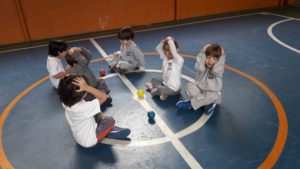 Escola Municipal de Educação Básica Augustinho Marcon.Catanduvas, março de 2021.Diretora: Tatiana Bittencourt Menegat. Assessora Técnica Pedagógica: Maristela Apª. Borella Baraúna.Assessora Técnica Administrativa: Margarete Petter Dutra.Professor: Rafael MunarettoAluno(a): __________________________________________ Disciplina: Educação Física Turma: 1º ano 